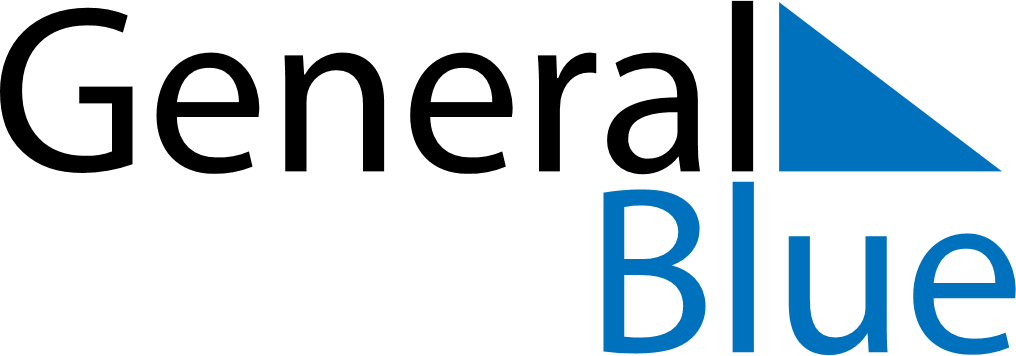 Daily Planner August 30, 2026 - September 5, 2026Daily Planner August 30, 2026 - September 5, 2026Daily Planner August 30, 2026 - September 5, 2026Daily Planner August 30, 2026 - September 5, 2026Daily Planner August 30, 2026 - September 5, 2026Daily Planner August 30, 2026 - September 5, 2026Daily Planner August 30, 2026 - September 5, 2026Daily Planner SundayAug 30MondayAug 31TuesdaySep 01WednesdaySep 02ThursdaySep 03 FridaySep 04 SaturdaySep 05MorningAfternoonEvening